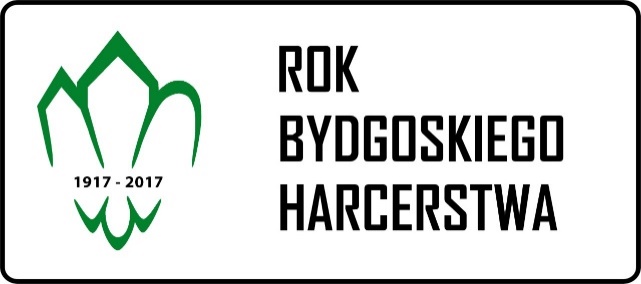 Karta zgłoszeniowaHarcerski System WychowawczyKonferencja metodyczna i warsztaty dla nauczycieli5 grudnia 2017, godz. 15.00 – 18.15BEZPŁATNAKartę zgłoszeniową proszę wysłać do 30 listopada 2017 r.  (ilość miejsc ograniczona, decyduje kolejność zgłoszeń) w formie elektronicznej na adres e-mail: sekretariat@moen.edu.pl, lub pocztą na adres: Miejski Ośrodek Edukacji Nauczycieli Ul. Jana III Sobieskiego 1085-060 Bydgoszcz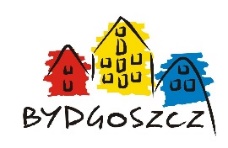 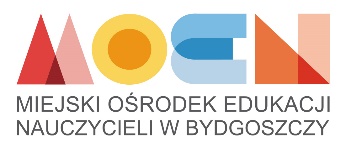 Placówka, adresImię i nazwisko nauczyciela uczestniczącego w konferencjiImię i nazwisko nauczyciela uczestniczącego w konferencjiImię i nazwisko nauczyciela uczestniczącego w konferencji